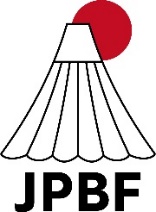 取材申込用紙（一社）日本障がい者バドミントン連盟　宛FAX：03-6229-5420　E-mail：jpbf.shibuya@gmail.com誠に恐れ入りますが、8月17日（木）までに返送くださいますようお願い申し上げます。渋谷区長杯第1回パラバドミントン大会◆日時：平成29年8月20日（日）◆会場：渋谷区スポーツセンター※ご記入いただきました個人情報は、本イベントの出欠確認のために使用させていただき、適切に取り扱い致します。ご取材形態（いずれかに○をお願いします）記者　　　　スチール　　　　ムービー御社名部署・媒体名取材当日の代表者名合計人数ご連絡先TEL：　　　　　　　　　　　　　　　　　email：